Aθήνα…………….Προς τη Γραμματεία του Μεταπτυχιακού Προγράμματος Σπουδών-------------------------------------------------Β Ε Β Α Ι Ω Σ Η    Βεβαιώνεται ότι ο/η μεταπτυχιακ….. φοιτητ………………………………………..    με	Α.Μ. …………….. του Προγράμματος Μεταπτυχιακών Σπουδών …………...    ……………………………………………………………………………………του      	Τμήματος ΠΕΔΔ  	Τμήματος ΕΜΜΕ Δεν χρωστάει βιβλία στη Βιβλιοθήκη του ΤμήματοςΠαρέδωσε στη Βιβλιοθήκη του Τμήματος ένα αντίτυπο της διπλωματικής εργασίας σε ηλεκτρονική μορφή (CD) με τίτλο:<<……………………………………………………………………………………….………………………………………………………………………………………….………………………………………………………………………………………….………………………………………………………………………………………>>.        Ο φοιτητής                                                            Ο Βιβλιοθηκονόμος(Ολογράφως και υπογραφή)                                         (Ολογράφως και υπογραφή)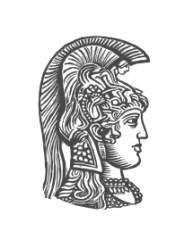 ΕΛΛΗΝΙΚΗ ΔΗΜΟΚΡΑΤΙΑΕθνικό και ΚαποδιστριακόΠανεπιστήμιον ΑθηνώνΔΙΕΥΘΥΝΣΗ ΒΙΒΛΙΟΘΗΚΗΣΒιβλιοθήκη της Σχολής Οικονομικών και Πολιτικών ΕπιστημώνΔιεύθυνση: Αιόλου 42-44 ΜοναστηράκιΠληροφορίες: 210-3689533Τηλέφωνο: 210-3689537, 210-3689570-71Fax: 210-3245885e-mail: pepistdimd@lib.uoa.gr